Нефтеюганское районное муниципальное бюджетноедошкольное образовательное учреждение«Детский сад «Жемчужинка»Проект:«Играя, танцуем, играя поём, дружно с музыкой живем»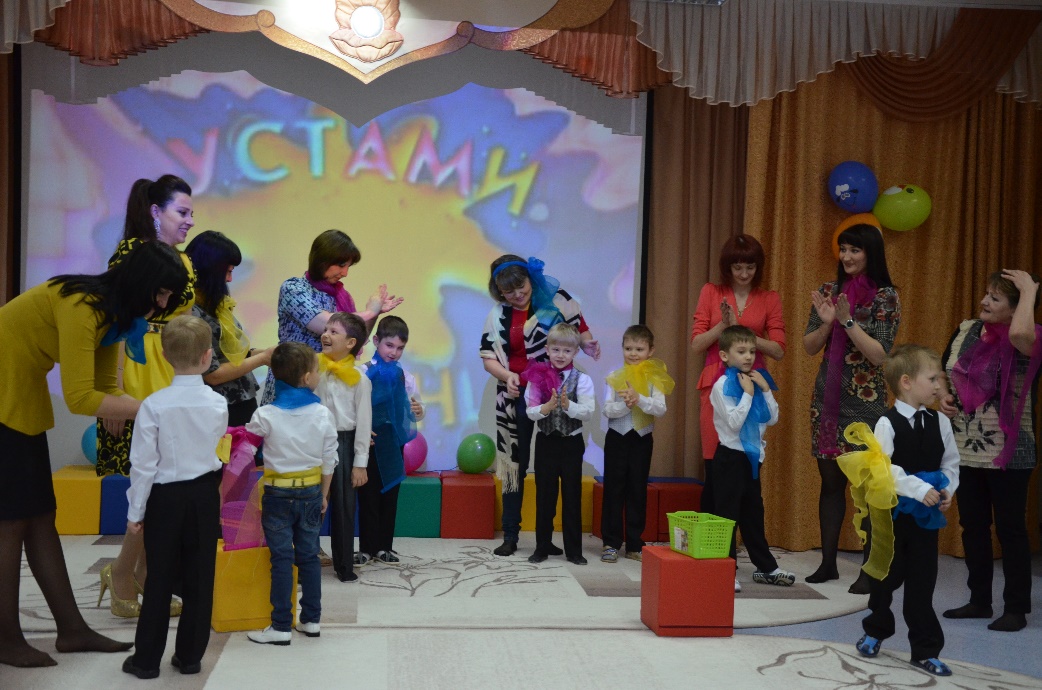 Подготовила:Музыкальные руководительЕрмоленко Алена Юрьевнапгт ПойковскийСодержаниеИнформационная карта проектаВведениеЭтапы работы над проектомПланирование работы в рамках проектаПриложение к проекту «Играя, танцуем, играя поем, дружно с музыкой живем»ИНФОРМАЦИОННАЯ КАРТА ПРОЕКТАВведениеСовременные дети живут и развиваются в непростых условиях музыкального социума, который негативно влияет на эмоционально-чувственную сферу ребенка. Это привело к необходимости установления тесного сотрудничества с семьями воспитанников по вопросам развития эмоционально-чувственной сферы детей средствами музыки. Был выявлен ряд проблем: недостаточная осведомленность взрослых о творчестве композиторов, отсутствие в домашней фонотеке записей народной, классической и качественной детской музыки, отказ родителей от участия в выполнении совместных с детьми творческих заданий. 	Поэтому был создан и реализован проект «Играя, танцуем, играя, поем, дружно с музыкой живем»	Проект предполагает систематическую разноплановую работу, ознакомление родителей и детей с разными видами игровых приемов обучения пению, музыкально-ритмическим движениям, слушанию классической музыки; способствовать получению практических навыков по их проведению в домашних условиях; создание условий для обмена семейным опытом по музыкальному воспитанию дошкольников.	Целью проекта «Играя, танцуем, играя, поем, дружно с музыкой живем» является: Обогащение эмоционально-чувственной сферы детей, через взаимодействие родителей, детей, педагогов.Задачи проекта: Разнообразить формы дифференцированной работы с родителями, чтобы пробудить их интерес к жизни детей в дошкольном учреждении.Активизировать участие родителей в различных мероприятиях ДОУ.Заинтересовать и вовлечь родителей к совместному выполнению с детьми творческих заданий.Повысить осведомленность педагогов и родителей по организации музыкально-дидактических игр в группе и дома.Пополнить домашнюю фонотеку записями народной, классической и качественной детской музыкой.Формировать у детей удовлетворение от совместной с родителями деятельности и собственных успехов.Активизировать роль семьи в музыкальном воспитании дошкольников.Принципы проекта:Принцип воспитывающего обучения: музыкальный руководитель в процессе обучения детей музыке; одновременно воспитывает у них любовь к прекрасному в жизни и искусстве, вызывает отрицательное отношение к дурному, обогащает духовный мир ребенка. У детей развивается внимание, воображение, мышление и речь.Принцип доступности: содержание и объем знаний о музыке, приемы обучения и усвоение их детьми соответствуют возрасту и уровню музыкального развития детей.Принцип постепенности, последовательности и систематичности: более легкие задания постепенно переходят от усвоенного, знакомого к новому, незнакомому.Принцип наглядности: в процессе обучения главную роль играет так называемая звуковая наглядность, конкретное слуховое восприятие различных звуковых соотношений. Другие органы чувств: зрение, мышечное чувство дополняют и усиливают слуховое восприятие. Основной прием наглядности – это образец исполнения песни, упражнений педагогом.Принцип сознательности: сознательность тесно связана с умственной, волевой активностью детей, с их заинтересованностью песенным репертуаром. Немаловажное значение для умственной активности детей имеет речь взрослого, наличие разнообразных интонаций в его голосе, выразительная мимика, яркое и художественное исполнение песни.Этапы работы над проектом1 этап. ПодготовительныйОпределение проблемы, темы, цели, задачи и методов для их достижения.Составление перспективного плана по реализации проекта.Изучение литературы.Подбор игровых упражнений для родителей с детьми.Подготовка материала для консультирования родителей и педагогов.Оценка собственных возможностей и ресурсов в решении проблем.2 этап. Формулирование проблемыПривлечение родителей к музыкальному воспитанию детей вне ДОУ, поддержание интереса детей к музыкальному воспитанию, через совместную со взрослыми игровую деятельность.3 этап. ОсновнойРазработка консультаций для родителей и педагогов.Участие педагогов в мастер-классах и семинарах-практикумах.Разучивание стихов, подготовка фото и видео материалов с детьми для совместного праздника. Проведение совместного с родителями праздника «Устами младенца».4 этап. ЗаключительныйУстный опрос детей «В какие музыкальные игры играют дома?»Оформление выставки семейных творчески работ «Музыка с мамой»Планирование работы в рамках проектаОтчет о реализации проекта«Играя, танцуем, играя, поем, дружно с музыкой живем»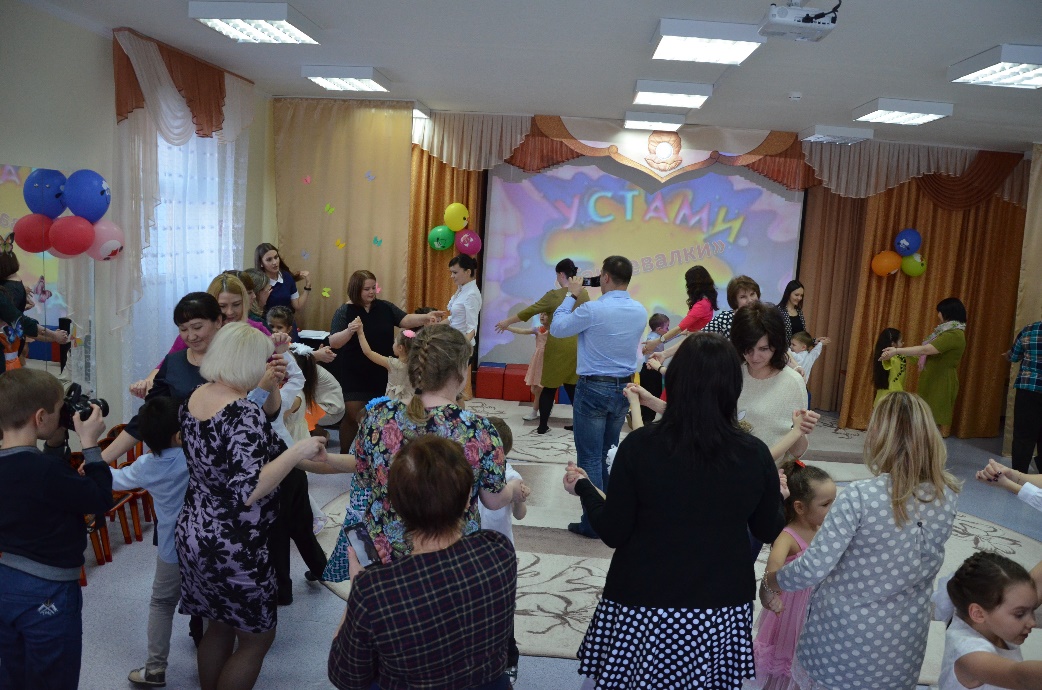 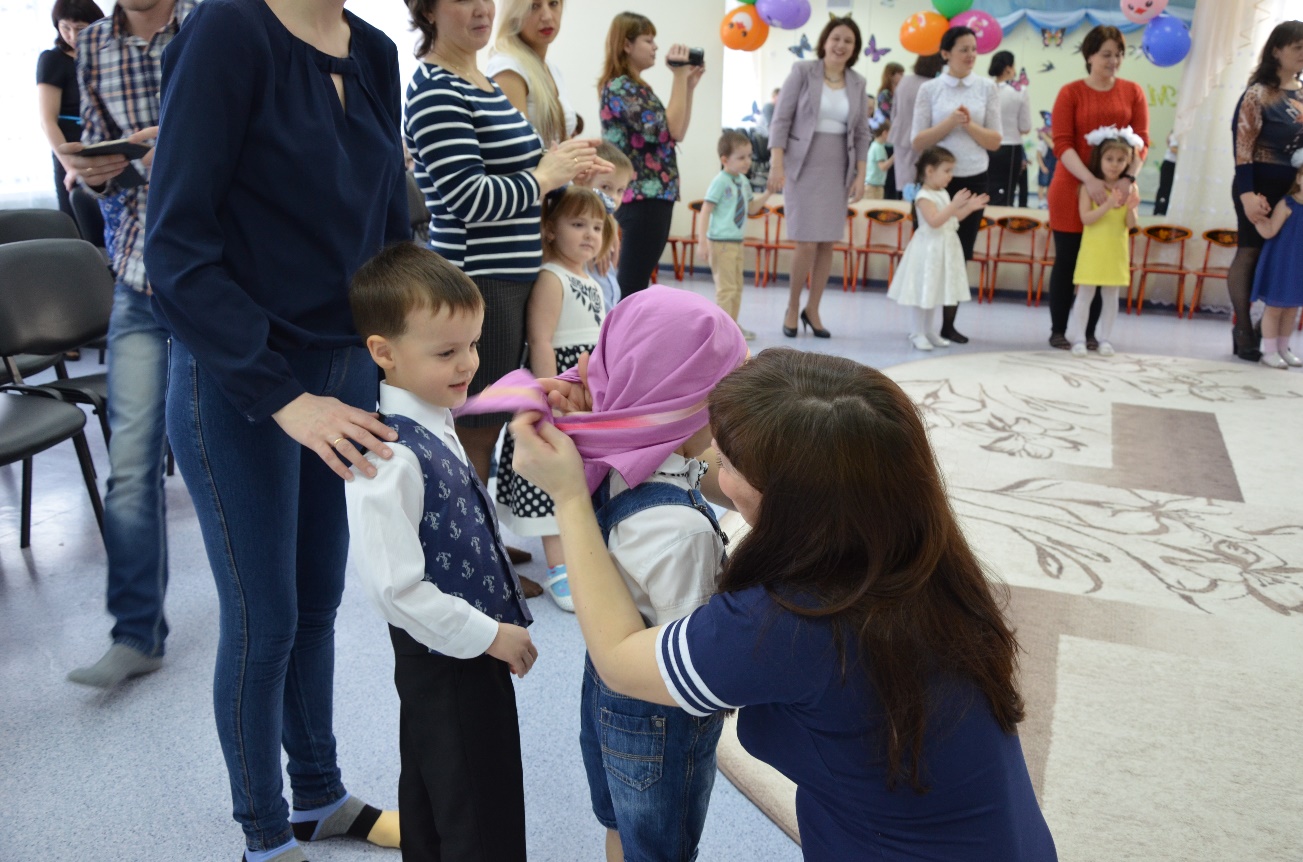 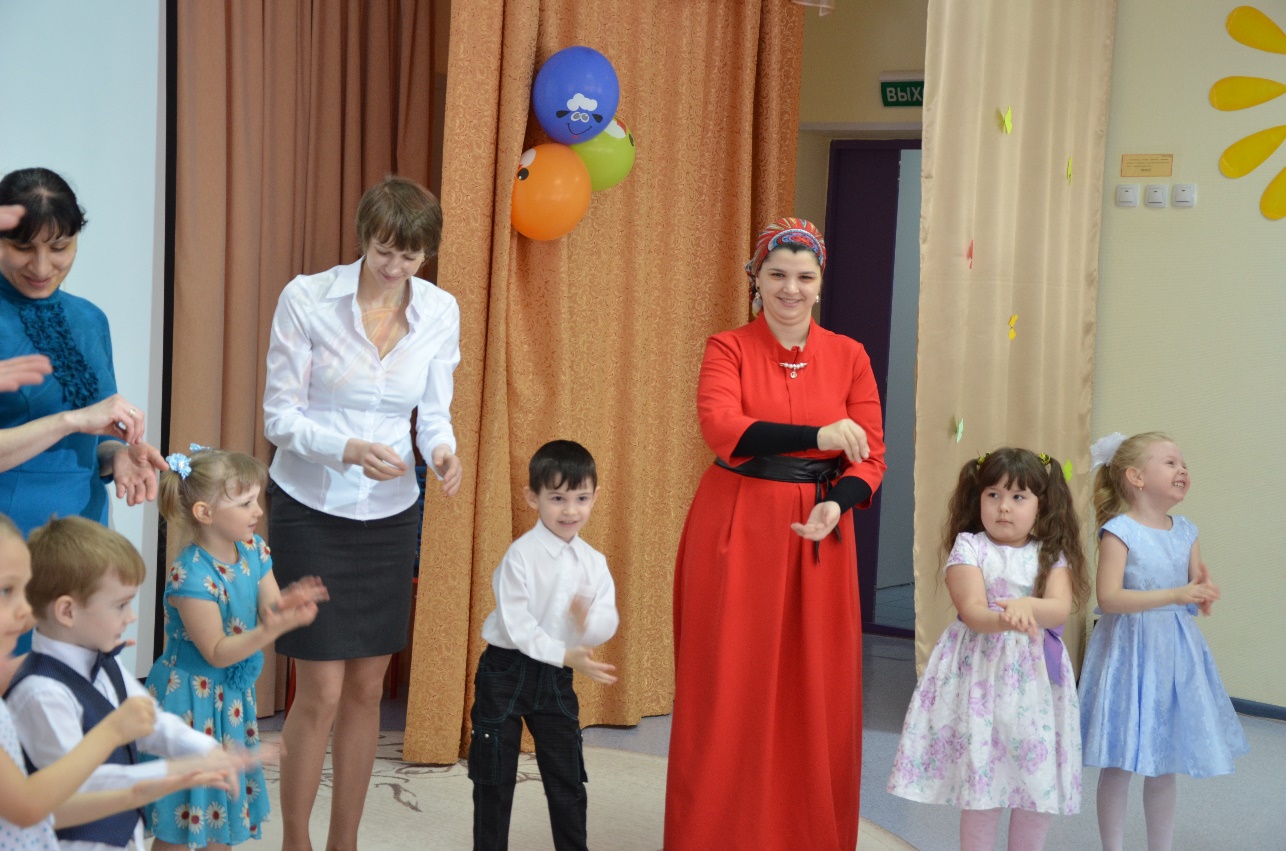 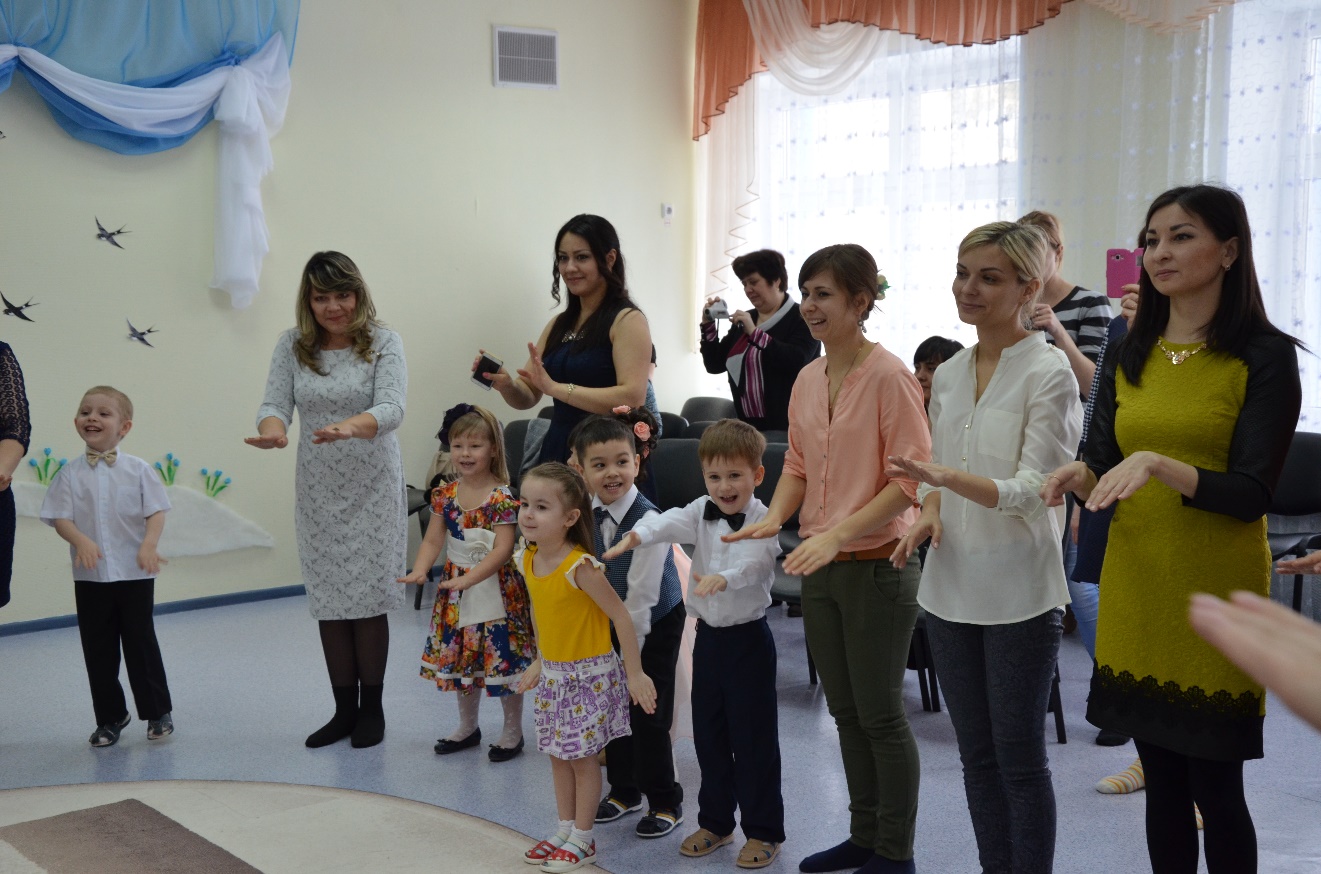 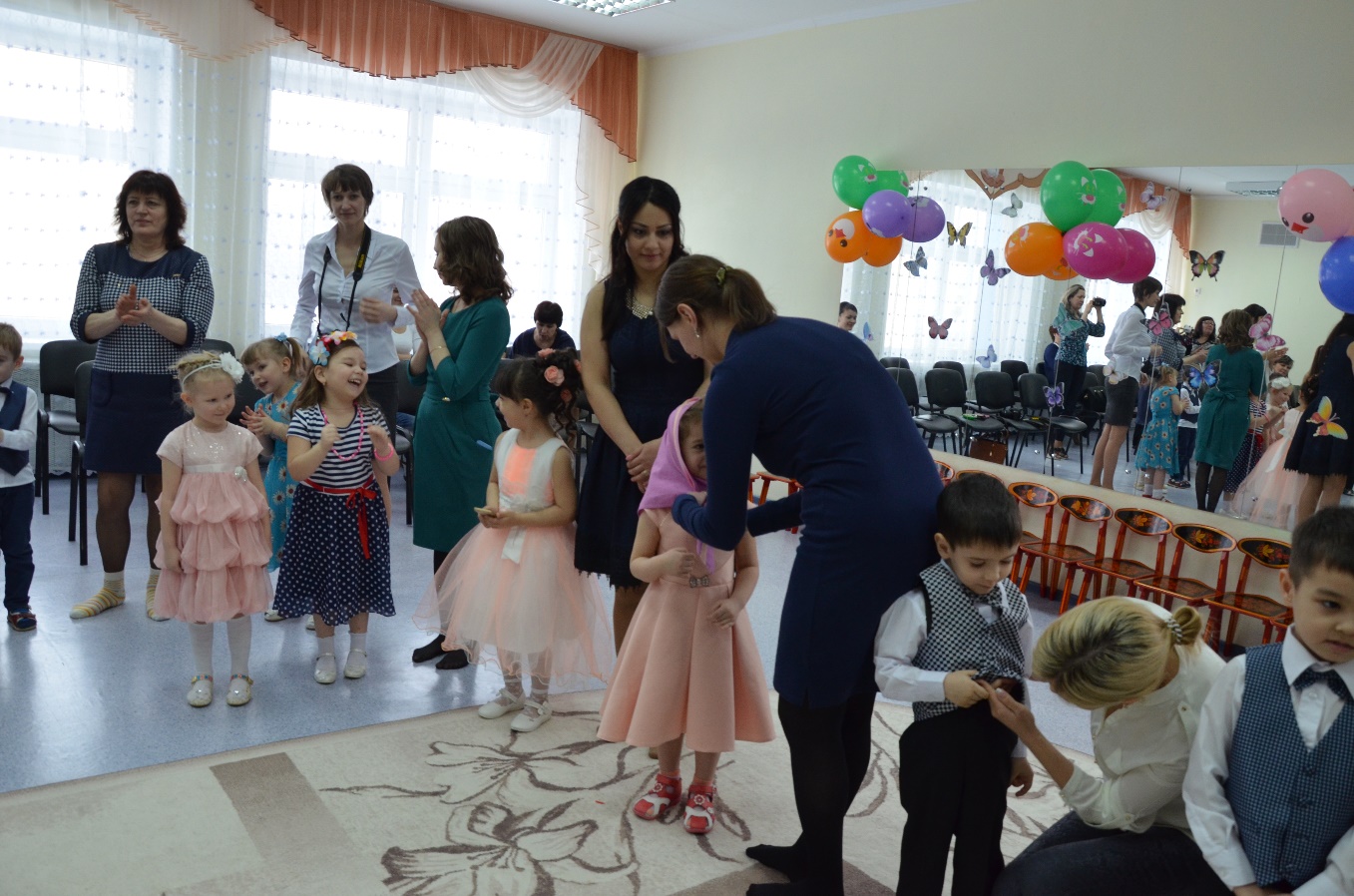 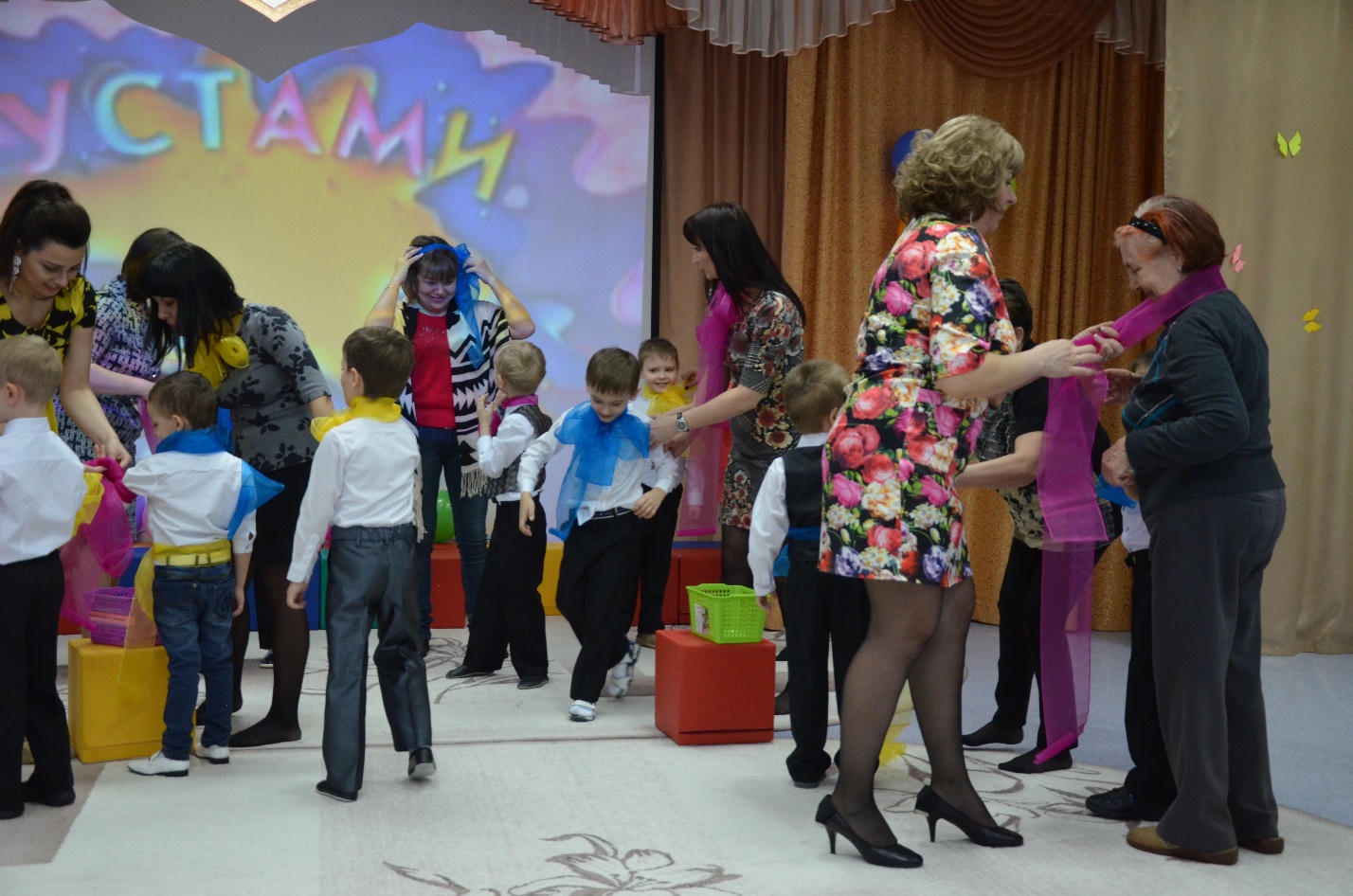 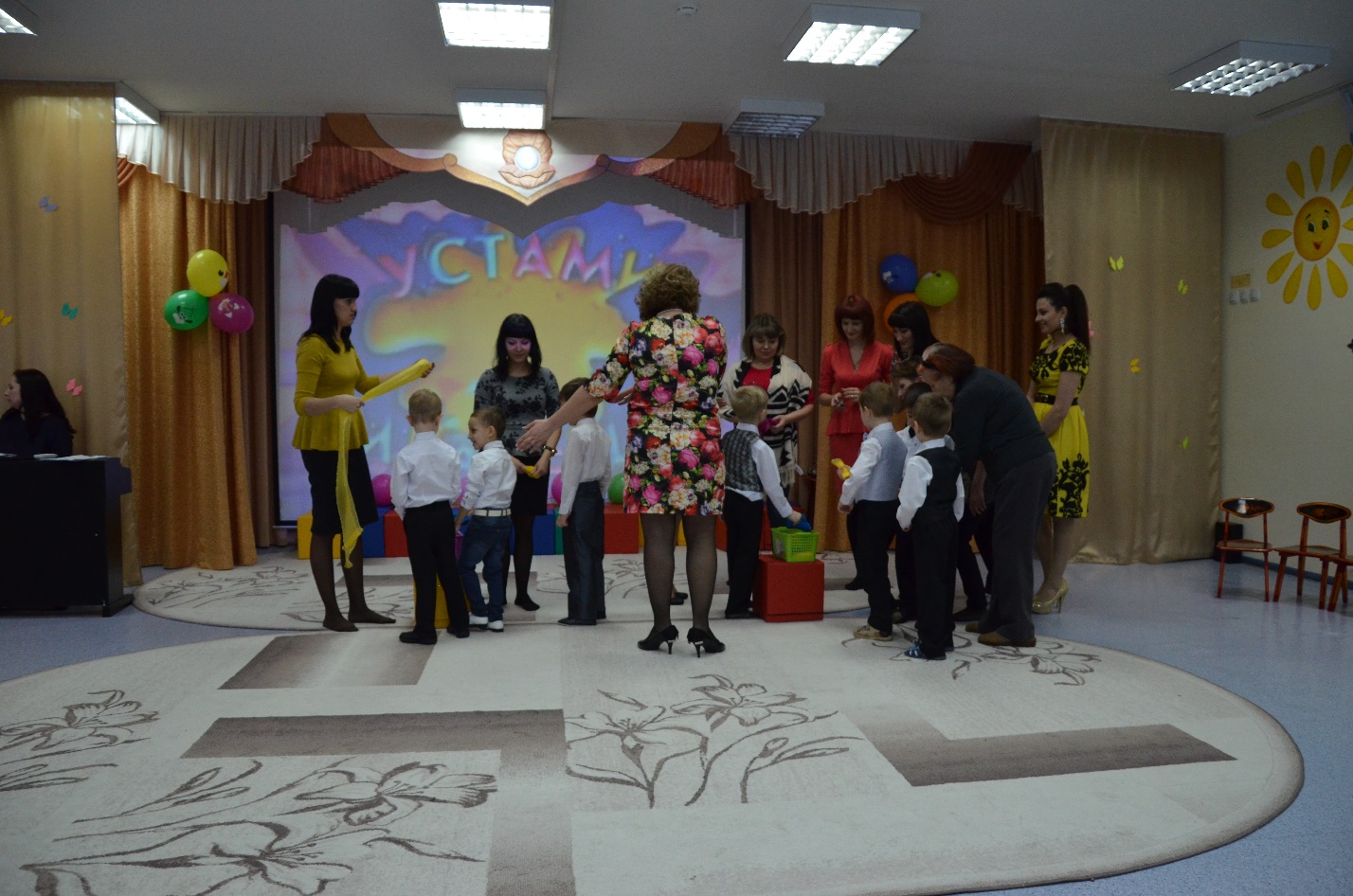 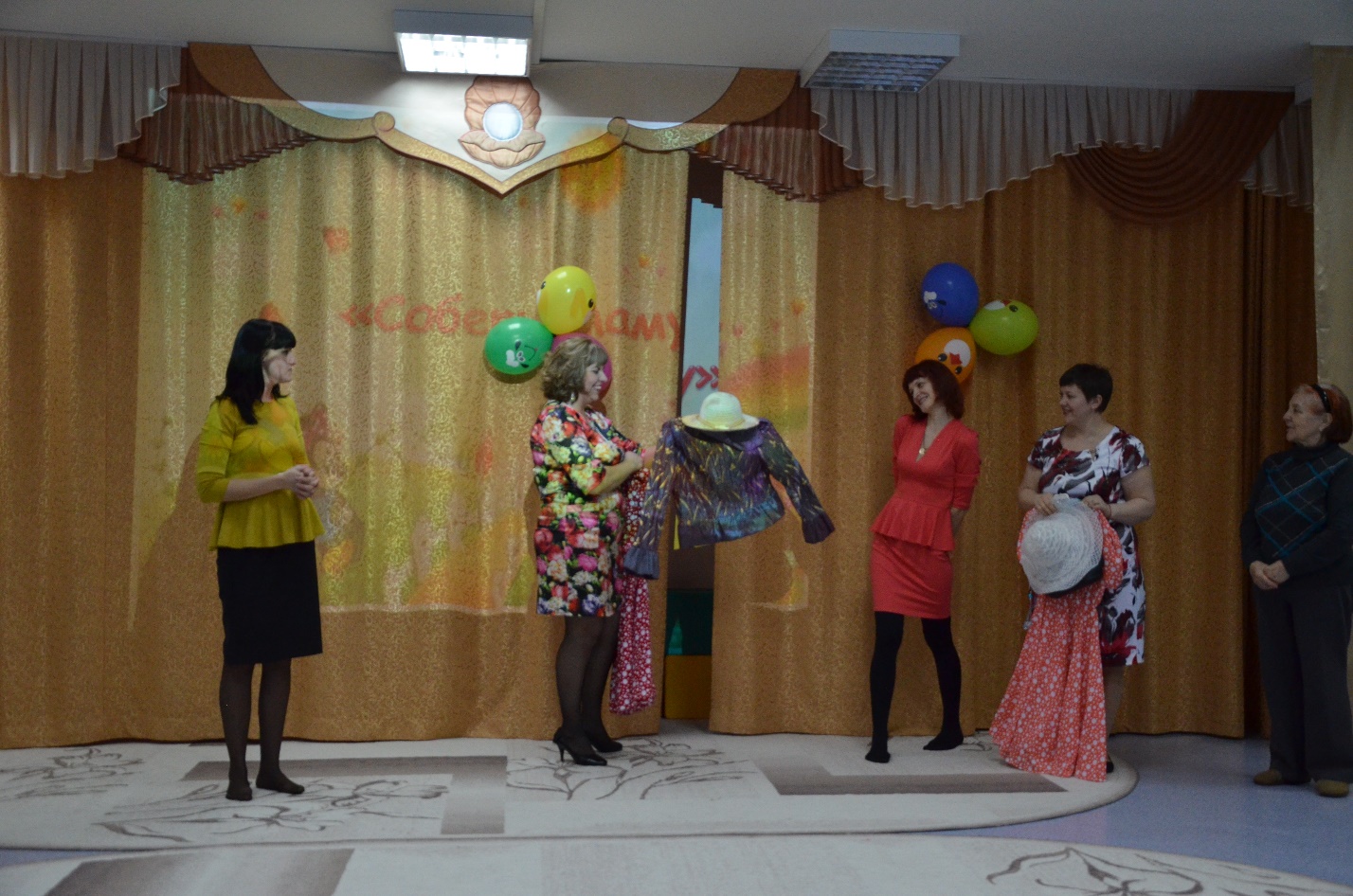 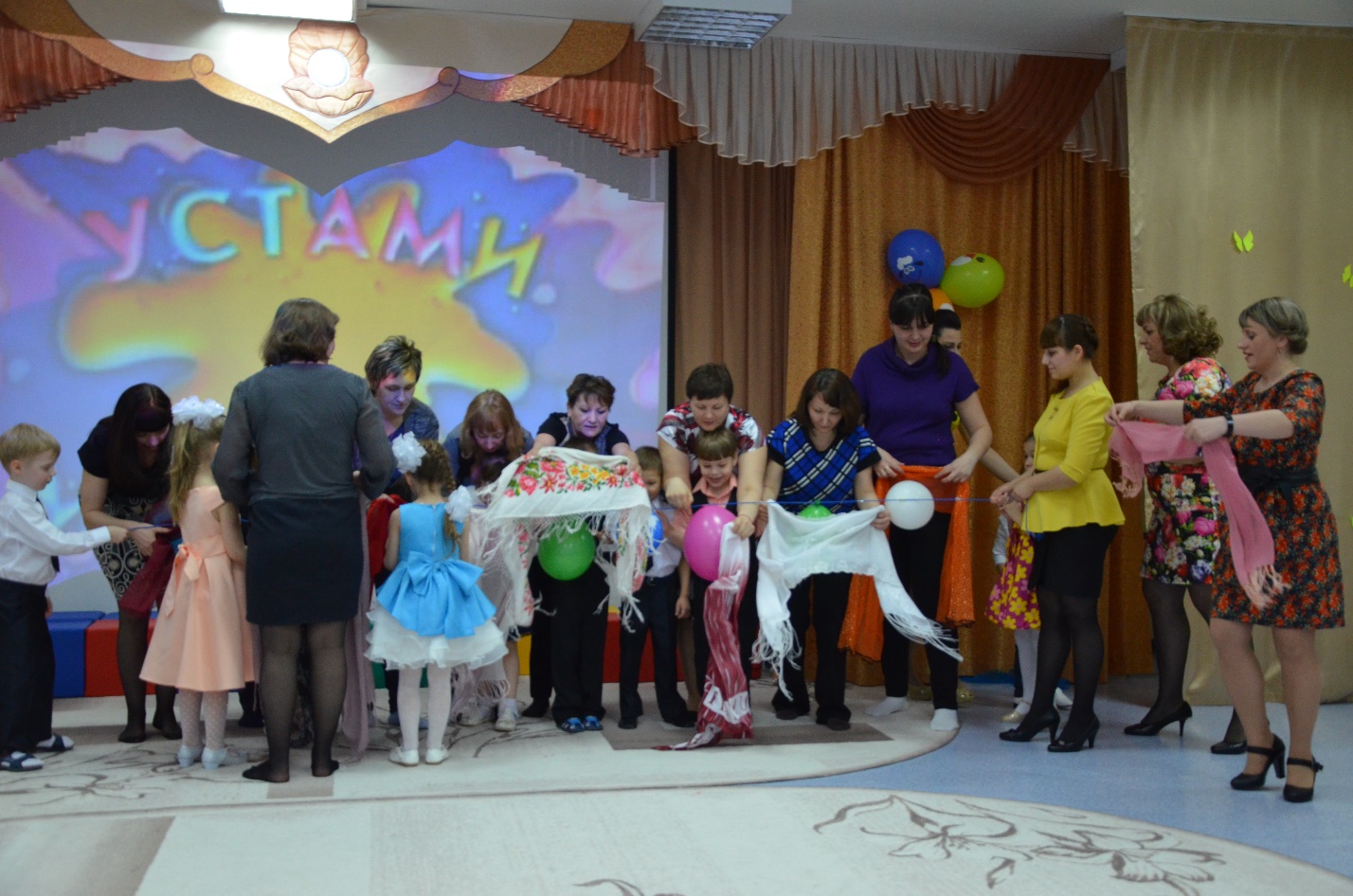 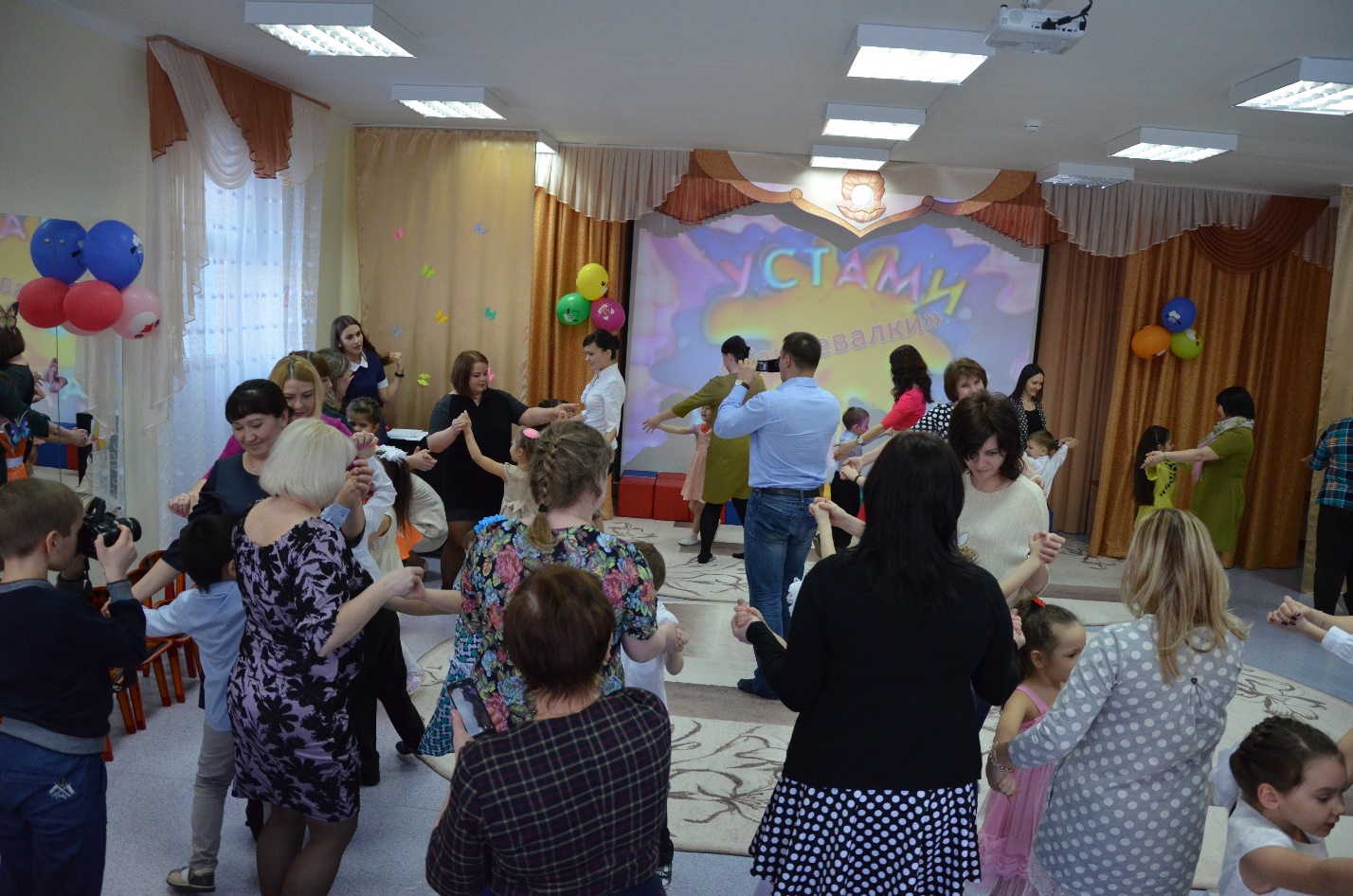 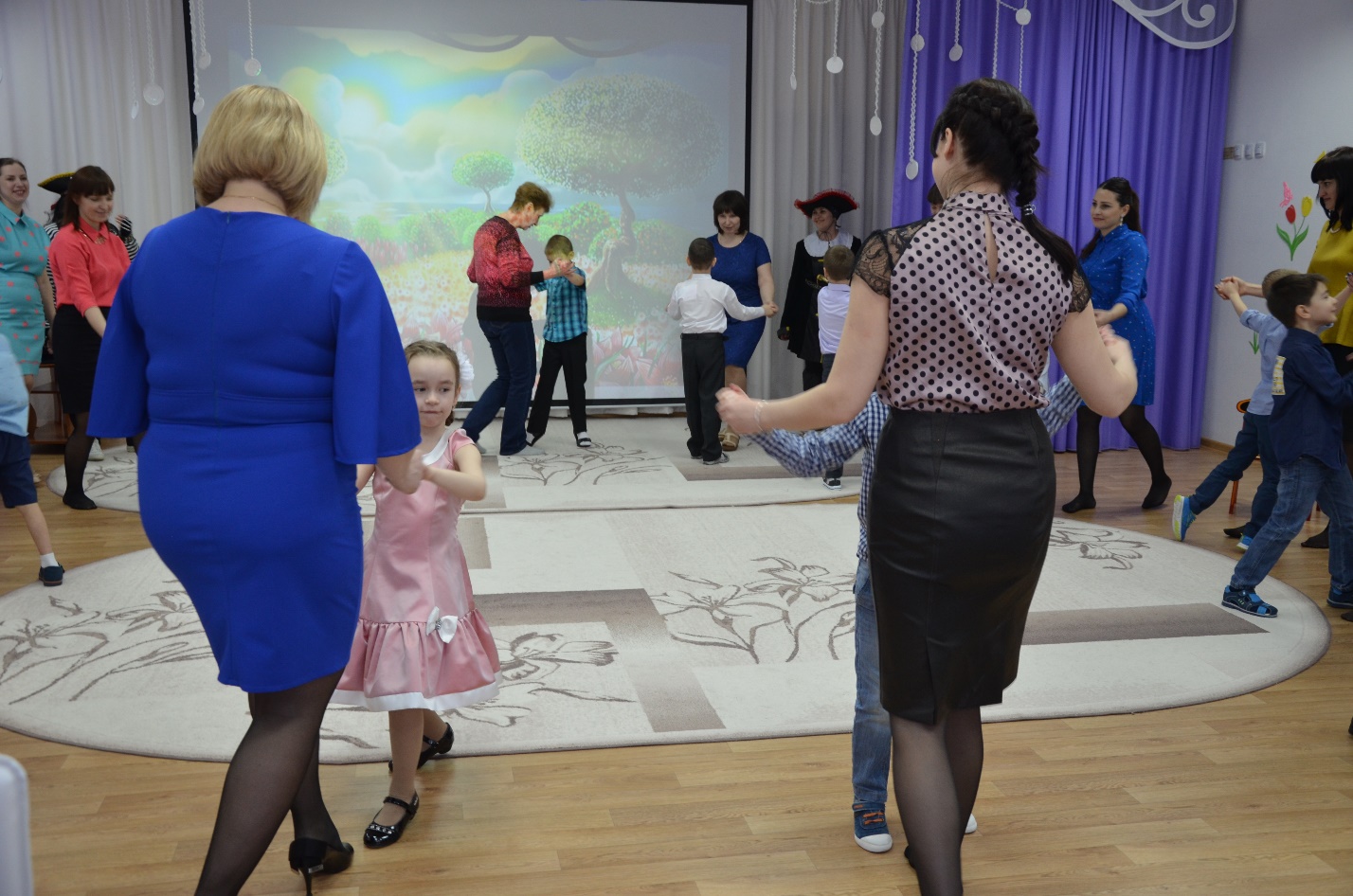 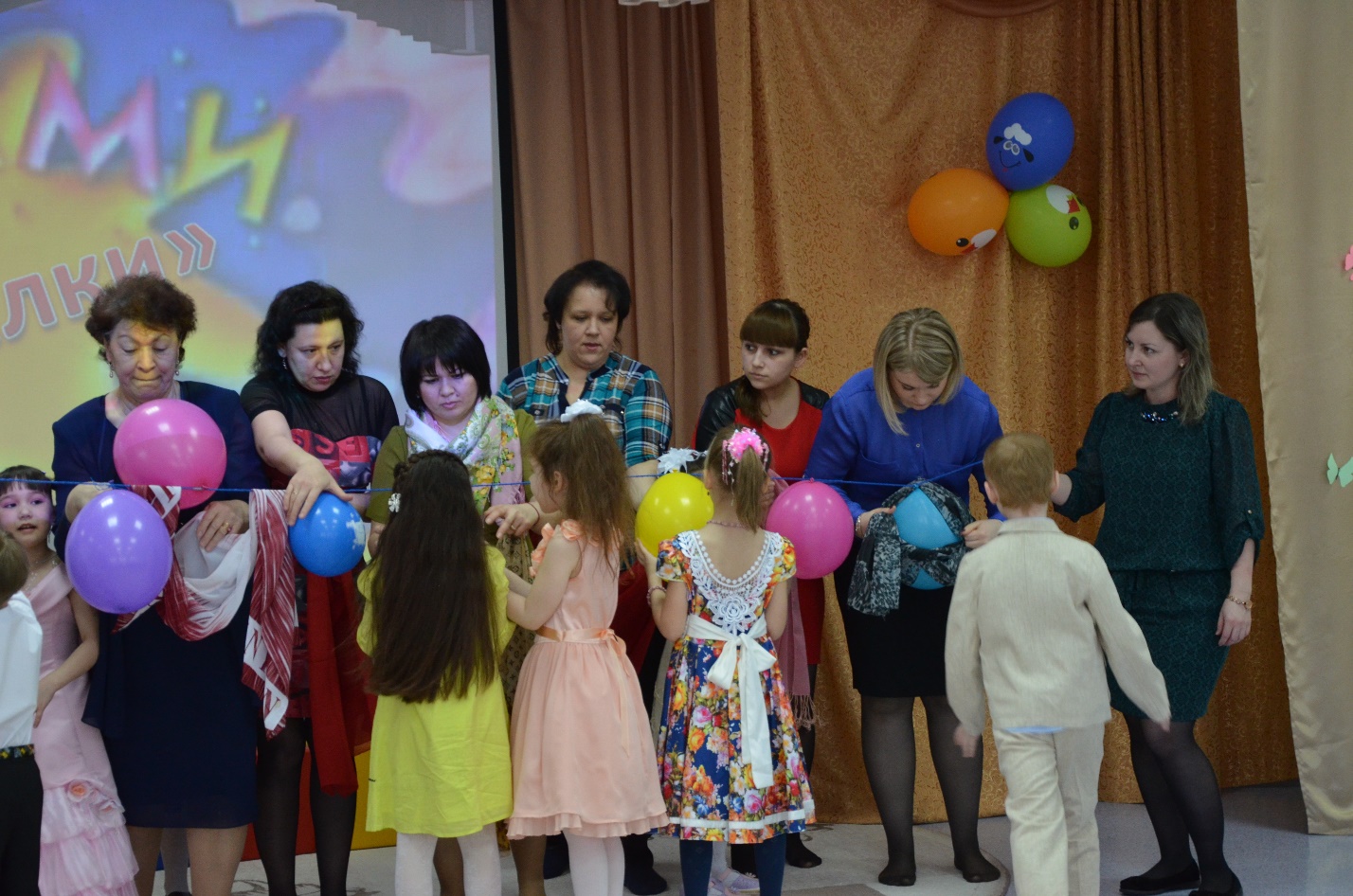 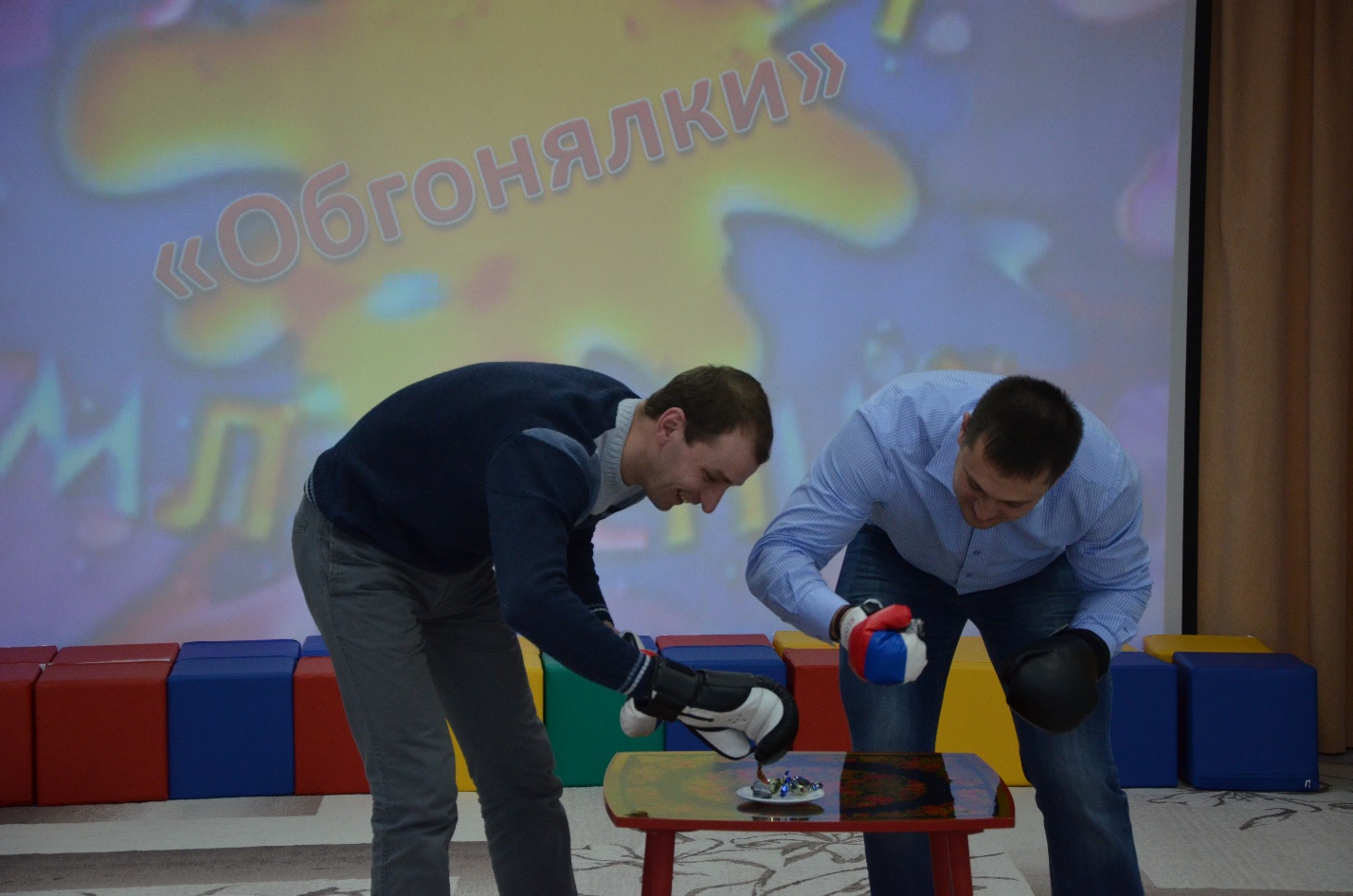 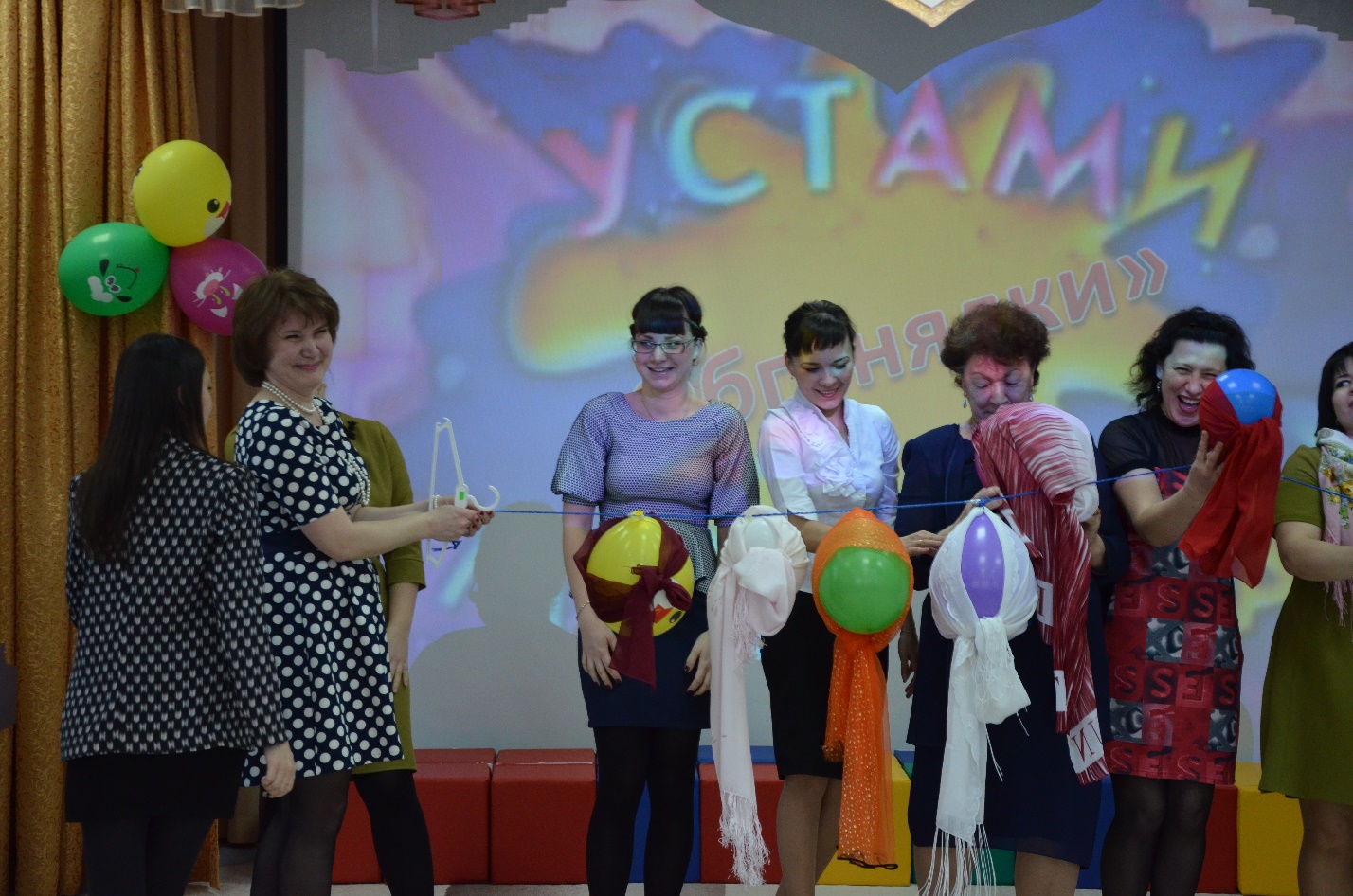 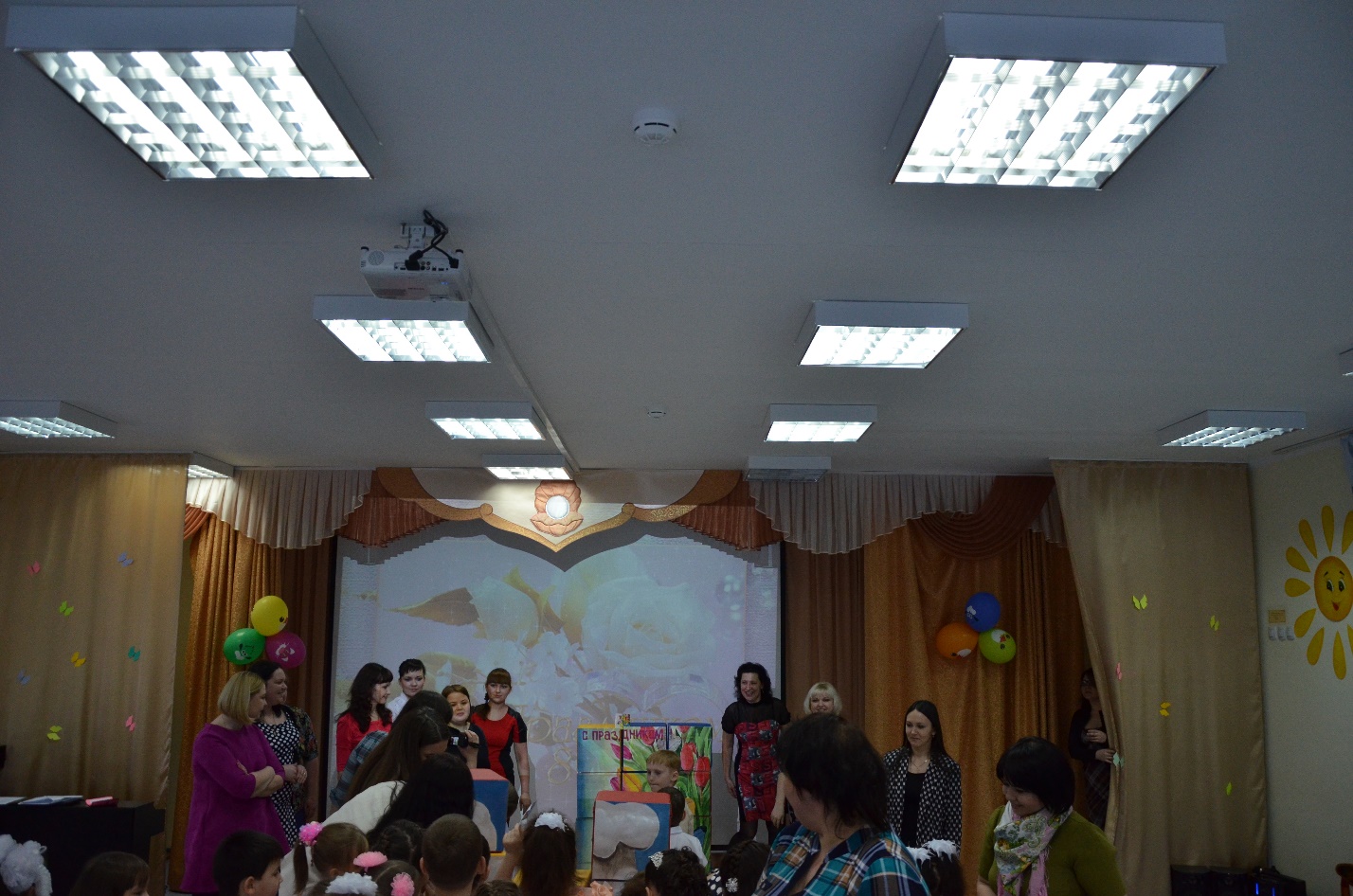 Полное название проектаПроект по художественно-эстетическому развитию (музыка)«Играя, танцуем, играя поем, дружно с музыкой живем»Автор проектаМузыкальный руководитель: Ермоленко Алена  ЮрьевнаЦели проекта:Обогащение эмоционально-чувственной сферы детей, через взаимодействие родителей, детей, педагогов.Задачи проекта:Разнообразить формы дифференцированной работы с родителями, чтобы пробудить их интерес к жизни детей в дошкольном учреждении.Активизировать участие родителей в различных мероприятиях ДОУ.Заинтересовать и вовлечь родителей к совместному выполнению с детьми творческих заданий.Повысить осведомленность педагогов и родителей по организации музыкально-дидактических игр в группе и дома.Пополнить домашнюю фонотеку записями народной, классической и качественной детской музыкой.Формировать у детей удовлетворение от совместной с родителями деятельности и собственных успехов.Активизировать роль семьи в музыкальном воспитании дошкольников.Сроки реализации проекта:Февраль – май Ожидаемые результаты проекта:Родители более заинтересованы в совместном выполнении с детьми творческих заданий.Повышение музыкально-образовательного уровня взрослых.Создана фонотека классической, народной и качественной детской музыки.Повышении активности и заинтересованности родителей, улучшения атмосферы эмоционального общения у всех участников взаимодействия (дети-родители-педагоги).Участники проекта:Дети старшего дошкольного возраста, родители, воспитатели, музыкальный руководитель.Тип проекта:Игровой; практико- оздоровительный, групповой, долгосрочныйПродукт детской деятельностиСовместный праздник «Устами младенца»СрокиМероприятие, темаУчастники1Передвижная библиотека«Владимир Шаинский - детям»Педагог,родители2Консультация для родителей«Музыканты с пеленок»Педагог, родители3Семинар-практикум с родителями«Музыка на кухне»Педагог, родители, дети4Консультация для педагогов«Музыкально-дидактические игры как средство развития музыкальных способностей»Педагоги5Советы родителям «Музыка очень важна»Педагог,родители6Совместный праздник «Устами младенца».Родители, дети, педагоги7Выставка семейных творческих работ «Музыка с мамой»Дети, родители